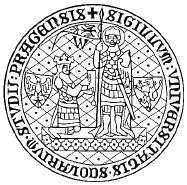 Tisková zprávaPraha,  2.11.2011Přírodovědecká fakulta Univerzity Karlovy v Praze představuje svůj nový komunikační koncept PŘÍRODOVĚDCIPřírodovědecká fakulta Univerzity Karlovy v Praze (PřF UK) dnes premiérově představuje svůj nový komunikační projekt Přírodovědci, který slouží k oslovení žáků základních           a středních škol, pedagogů, médií, široké a odborné veřejnosti. Cílem projektu Přírodovědci je zaujmout uvedené cílové skupiny, poodhalit a popularizovat oblasti vědy a výzkumu                  na PřF UK,  probudit zájem o studium přírodovědných oborů a šířit emoce.                            Koncept, jenž se dnes představuje na webových stránkách www.prirodovedci.cz, doplňuje rozsáhlá marketingová kampaň na českých základních a středních školách.Koncept Přírodovědci představuje prostřednictvím atraktivních vizuálů čtyři sekce PřF UK – biologii, chemii, geografii a geologii. Vizuální styl, který se hrdě hlásí k fantasy literárním           i filmovým odkazům a jenž není svým zpracováním příliš standardní pro české univerzitní prostředí, vytvořil pro PřF UK ateliér DRAWetc. pod vedením Vladimíra Strejčka. Každému z hlavních sekčních vizuálů dominuje postava přírodního „elementa“, tvora, jenž vykazuje znaky typické pro dané téma. Všechny přírodní „elementy“ pozorují děti-přírodovědci a jejich prostřednictvím objevují a poznávají čtyři oblasti PřF UK. Všechny grafické návrhy byly připomínkovány předními odborníky z fakulty, a tak pokud si nadšenci dají práci, objeví na nich nejen ústřední fantasijní tvory, ale především plno reálných struktur, objektů, přírodních procesů či chemických vzorců látek, s nimiž se běžně potkáváme. Vizuál, stejně jako celý projekt Přírodovědci, tak není jen "pouhým" obrazem, ale i zábavně naučnou skrývačkou            pro ty, kteří mají chuť objevovat, jak je tomu ostatně u všech přírodovědných oborů.Webové stránky www.prirodovedci.cz nabízí kromě zajímavostí ze všech oblastí PřF UK interaktivní vzdělávací animace, rozsáhlé galerie fotografů PřF UK, i registraci dvojího typu – pro přírodovědce a pro učitele. Registrovaní Přírodovědci obdrží magnetickou kartu se svým jménem, díky níž získají nabídku benefitů, jako Deník přírodovědce, Kalendář přírodovědců na rok 2012, vstupy na přednášky a setkání s fakultními odborníky a jednou ročně volný vstup do fakultních sbírek a muzeí. Pro registrované se tak otevírá jedinečná možnost jak se seznámit s akademickým prostředím vysokých škol, zasednout do poslucháren,                    zúčastnit se vybraných laboratorních pokusů, probrat osobně zajímavá témata s předními vědci a pedagogy PřF UK nebo absolvovat terénní tematické exkurze.Registrace "Jsem učitel“ je komplexním objednávkovým systémem, jenž umožní pedagogům ZŠ a SŠ přístup ke katalogu fakultních nabídek. Po registraci a ověření obdrží pedagog login, jehož prostřednictvím si bude moci v online objednávkovém systému vybrat a objednat zcela zdarma z nabídky sekcí, např. zapůjčení zařízení, výukové materiály, vzdělávací kurzy                 pro učitele, exkurze škol do pracovišť PřF UK, ukázkové hodiny na školách atd.                         Tyto možnosti jsou pro velký počet pedagogů a jejich žáků nebo studentů kolikrát i jediným způsobem jak, z důvodu chybějících finančních prostředků nebo prostoru, předvést názorně právě probíranou látku formou pokusu nebo přímo pohledem do mikroskopu. Registrovaný pedagog obdrží rovněž pro své žáky promo předměty s motivem kampaně Přírodovědci, samolepky na kabinety registrovaných pedagogů "Zde najdeš přírodovědce", trhací kalendář Přírodovědci (jeden světový či český přírodovědec na každý den) či pexesa pro ZŠ.Kampaň doplňuje  30-ti sekundový spot, u něhož se počítá i s nasazením do televize. Kromě webových stránek www.prirodovedci.cz využívá koncept dalších komunikačních kanálů:Facebooku: http://cs-cz.facebook.com/prirodovedci.czYouTube kanál Přírodovědci: http://www.youtube.com/prirodovedci  Na tvorbě vizuálů spolupracovalo grafické studio DRAWetc. s kreativcem a 3D ilustrátorem Tomášem Müllerem. Jak studio DRAWetc., tak Tomáš Müller jsou předními renomovanými grafickými tvůrci, mezi jejich klienty patří největší české obchodní společnosti.Pilotním projektem konceptu Přírodovědci byl letní městský tábor Přírodovědci v měsíci srpnu, jenž se pro obrovský zájem konal ve dvou turnusech. Letní tábor vznikl díky podpoře MŠMT a programu „IPN Podpora technických a přírodovědných oborů“. Ohlasy ze stran dětí, rodičů i médií jen potvrdily správný směr v oblasti komunikace, kterým se PřF UK vydala. Kontaktní osoba: Alena Ječmíková                            tel.: 777 329 177		    vnejsi@natur.cuni.cz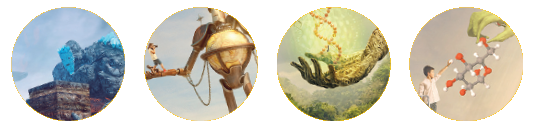 